PREGUNTAS DE APLICACIÓN1_¿Cómo prepararías 500 mL de solución acuosa  0,2 M de urea CO(NH2)2?DESARROLLO_ Calculamos los mol de urea 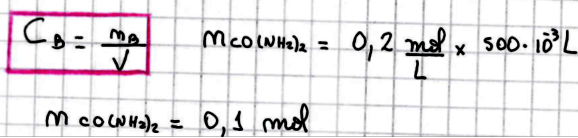 _ Calculamos la masa molar de Urea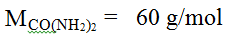 _ Calculamos la masa de Urea necesaria, para preparar la solución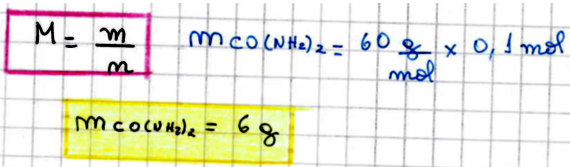 PROCEDIMIENTO EXPERIMENTAL_ Usando una balanza y un vidrio de reloj, medimos 6 g de Urea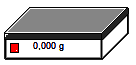 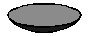 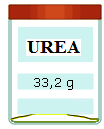 _ Luego se vierte el contenido (los 6 g de urea) en un vaso de precipitado, se agrega un poco de agua destilada, para disolver la urea.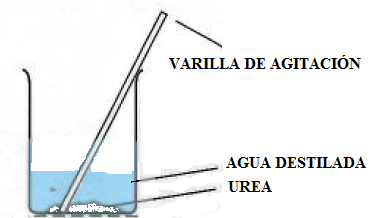 _ Se vierte el contenido del vaso de precipitado en un matraz de aforo de 500 mL, con ayuda de un embudo de vástago corto.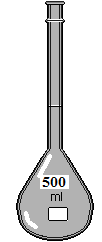 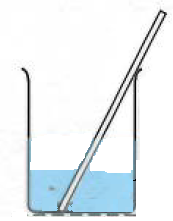 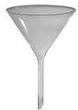 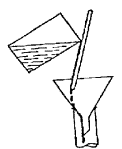 _ Se enjuaga bien el vaso de precipitado con una pequeña cantidad de agua destilada, lo mismo se hace con el embudo, para no perder nada de la solución._ Se agita el contenido dentro del matraz de aforo y se enrasa con agua destilada a 500 mL (Tal como lo indica la figura).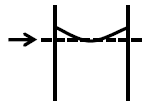 _ Finalmente, se tapa el matraz de aforo y se homogeniza.